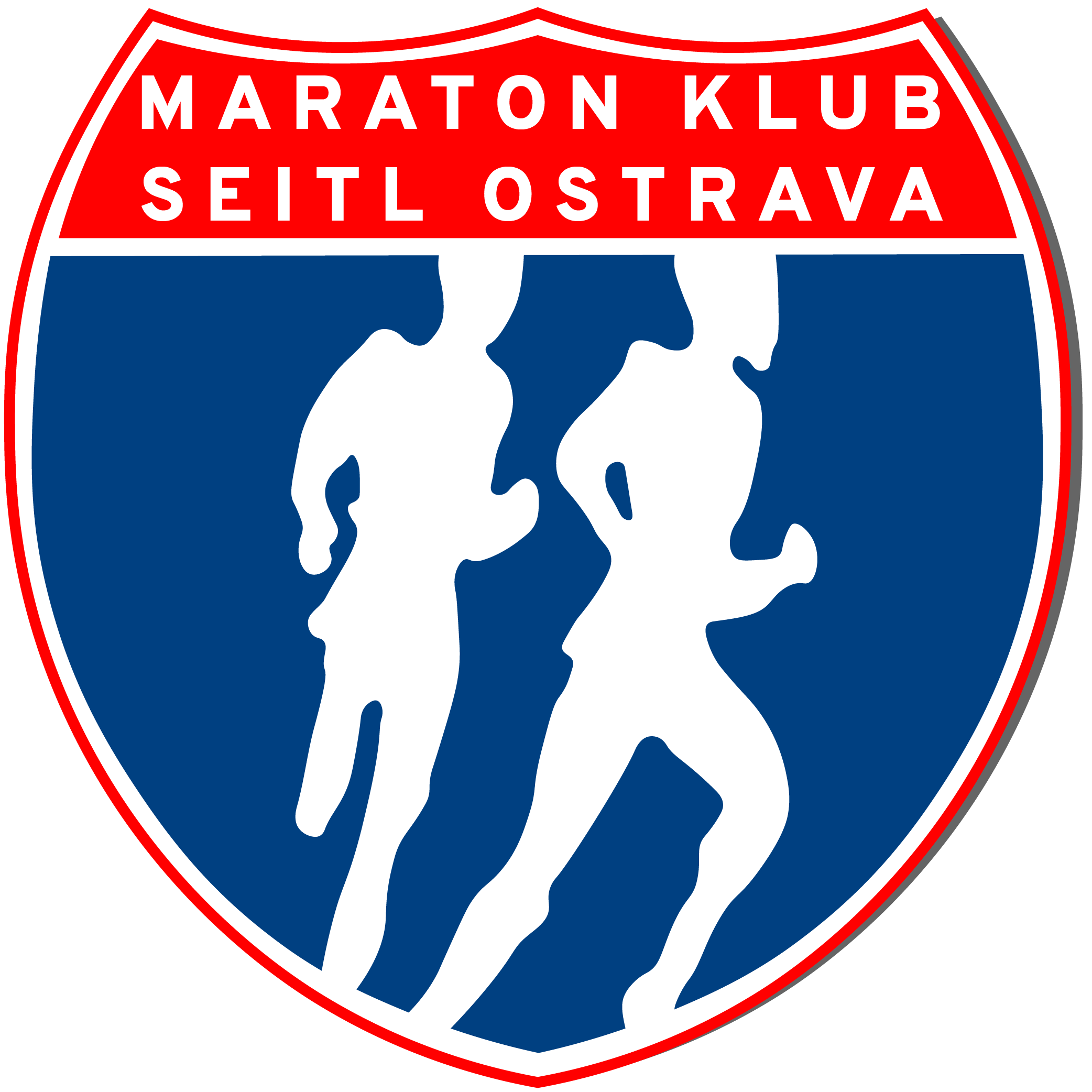 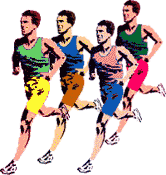 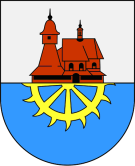 Maraton klub Seitl Ostrava za finanční podpory obce Hrabová pořádá. Hrabovský půlmaraton + vložený čtvrtmaratonzávod je součástí Moravskoslezského běžeckého poháru a běžeckého poháru „Hrabovské běhy“Termín:            	sobota 1. 9. 2018Místo:	hřiště TJ Sokol Hrabová, Paskovská 209	Spojení: autobus DPO, linky 41, 39 zastávka MostníKontaktní osoba:  Ladislav Dvorský, tel. 724 044 265, dvorsky.ladislav@seznam.czPrezentace:	 prezentace 8.30 - 9.30 hod., hřiště TJ Sokol Hrabová,Startu závodu:	start v 10.00 hod. ul. Bělská u Domova důchodcůTrať závodu: 	Trať závodu: 21,1 km- 6 okruhů, 50 % asfalt, 50 % zpevněná polní cesta, viz. mapkaKategorie:	Muži: do 39 let, 40-49, 50-59,60-69, nad 70 let  Ženy: do 39 let, 40 let a více  Nejlepší Hrabovák a HrabovankaStartovné:	100,-Kč pro předem přihlášené do 28.8.2018 	zaslat na účet č. 239 110 447/ 0300, 150,- Kč na místě,  	občané Hrabové, kteří se prokážou OP, startovné neplatíCeny:               1.- 3. místo v každé kategorii dle možnosti pořadatele Absolutní pořadí:Muži i ženy:1. místo- 1 000 Kč2. místo-  700 Kč3. místo-  500 KčKategorie:	Muži A – do 39 let, B 40 - 49 let, C 50 – 59 let, D 60 – 69 let, nad 70 let, 	Ženy F – do 39 let, G 40 a více	Upozornění:       Závodníci jsou povinni dodržovat pokyny pořadatelů. Všichni	přihlášení účastníci závodí na vlastní nebezpečí.        Vložený čtvrtmaraton Místo:	hřiště TJ Sokol Hrabová, Paskovská 209	Spojení: autobus DPO, linky 41, 39 zastávka MostníKontaktní osoba:  Ladislav Dvorský, tel. 724 044 265, dvorsky.ladislav@seznam.czPrezentace:	 prezentace 8.30 - 9.30 hod., hřiště TJ Sokol Hrabová,Startu závodu:	start v 10.00 hod. ul. Bělská u Domova důchodcůTrať závodu: 	Trať závodu: 10,5 km - 3 okruhů, 50 % asfalt, 50 % zpevněná polní cesta, viz. mapkaStartovné:	50,-Kč pro předem přihlášené do 28.8.2018 	zaslat na účet č. 239 110 447/ 0300, 50,- Kč na místě,  	občané Hrabové, kteří se prokážou OP, startovné neplatíBez kategorií, bude vydána pouze výsledková listina.TRASA ZÁVODU: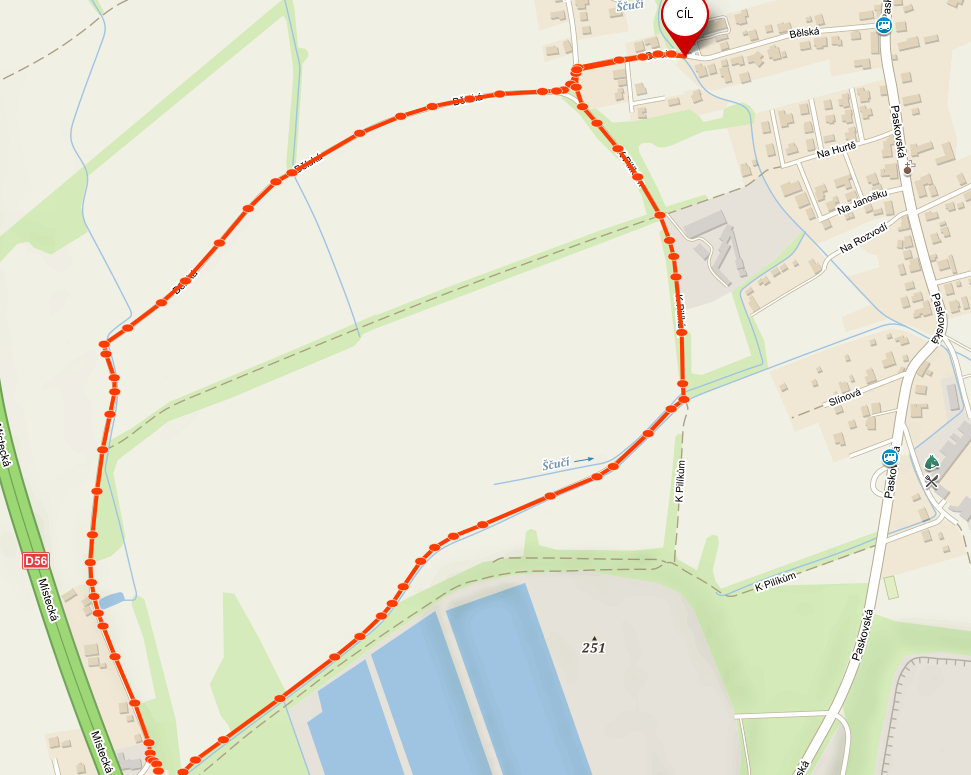 Zdroj: mapy.cz: https://mapy.cz/s/2ILSa